Right turns (MSPSGL Routine)MirrorsCheck centre & left mirrorEffective observation of all other road usersSignalRight indicatorTo inform other road usersCorrect timingToo early - other road users will ignoreToo late - other road users won't have time to reactPositionJust left of centre lineSpeed and GearSlow to suitable speed using brakesStop if necessary, oncoming traffic has priority5 - 10 mph, blind or tight corner10 - 20 mph, open or shallow cornerChange to appropriate gear1st gear, if stopped1st gear, blind or tight corner2nd gear, open or shallow cornerDo not coast into or round cornerNot in full controlMustn't release clutch in cornerStranded if in neutralStall if in wrong gearLookCheck road aheadEnsure it is safe to turnCheck road aheadAssess all other road usersOncoming vehicles, priorityTime to cross - Time to walk acrossPoint of TurnWhen front wheel level with centre line in new roadToo soon - will cross white lineToo late - will hit curbSteerPull PushStraighten upJust before the turn is completedFeed wheel backCheck MirrorsNew road, new mirrorsAccelerateChange gear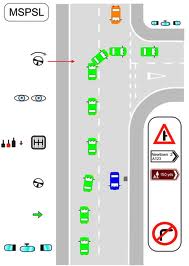 